Dodatok k VZN o miestnych daniach a miestnom poplatku za komunálne odpady a drobné stavebné odpady na území obce Pusté Pole schválený dňa 11.12.2016 uznesením obecného zastupiteľstva č. 23/2016Článok V. ods. 9. Za zber, prepravu a zneškodnenie komunálneho odpadu z kuka - nádob, kontajnerov a triedeného odpadu sa platí obci miestny poplatok, z ktorého obec prepláca faktúry EKOS-u  za vykonané služby. Sadzba poplatku pre rok 2017 sa stanovuje takto : 15,- €/občan/rok       0,041,- €/občan/deň0,020,- € za kilogram drobných stavebných odpadov bez obsahu škodlivín.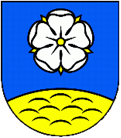      OBEC PUSTÉ POLE        065 41  ĽUBOTÍN